Конкурс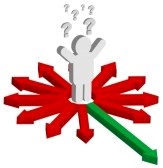 Тим за професионалну оријентацију наше школе у склопу реализације пројекта "Професионална оријентација у Србији" расписује литерарни конкурс за ученике  VII и VIII разреда на тему"Могао/ла бих бити ја ...".Радови могу бити у форми приче или песме. Појединац може конкурисати највише са  једном причом и  једном песмом. Ученичке радове потребно је доставити најкасније до 31. јануара 2014. године. Потписани радови достављају се педагогу, или на e-mail адресу чланова Тима за ПО:smnenad4@open.telekom.rssmnenad5@open.telekom.rszoricatechsmn@gmail.comТри првопласирана рада на Конкурсу биће награђена поклон књигама и објављена на сајту  http://posmnenad.weebly.com/Након спороведене акције, на пригодан начин ће се одржати промоција оних занимања за која су ученици показали највише интересовања.25. 12. 2013.                                            Тим за професионалну оријентацију Мала Плана                                                                                                                  ___________________________